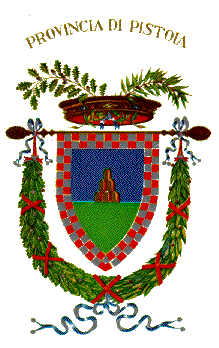 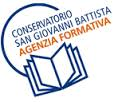 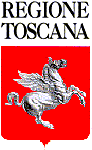 L’Agenzia Formativa Fondazione Conservatorio San Giovanni Battista (accreditamento regionale PT0214) organizza, in virtù del “riconoscimento”  concesso, ai sensi della L.R. n..32/02 art. 17 comma 1 lettera b), dalla Provincia di Pistoia con Determinazione n. 61 del 29/01/2013,  il seguente corso diQUALIFICA di II livello  di qualificazione europeaPER ADDETTO ALLA ASSISTENZA DI BASEdi 600 ORE (300 delle quali di STAGE) con N. ALLIEVI PREVISTI 12 minimo – 15 massimoFINALITA’ DELLA AZIONE: formare una professionalità che opera prevalentemente nel settore della sanità e dell’assistenza sociale attraverso un intervento di assistenza diretta, specie in situazioni di bisogno particolari, e di cura dell'ambiente di vita, sia a domicilio dell'utente che nelle strutture di cura residenziali in collegamento con i servizi e con le risorse sociali del territorio.POSSIBILI SBOCCHI OCCUPAZIONALI: tale professionalità può essere esercitata sia a titolo autonomo che come dipendente, presso servizi di assistenza domiciliare, residenze sanitarie assistenziali e strutture tutelari, centri diurni, oltre che in cooperative sociali.STRUTTURA DEL PERCORSO FORMATIVO: il corso ha una durata complessiva di 600 ore, suddivise in 300 ore di attività teorico – pratiche e 300 ore  di stage conoscitivo ed applicativo. Le attività saranno svolte nel periodo Maggio - Dicembre 2014.  Le lezioni teoriche prevedono 4 incontri settimanali della durata massima di 5 ore cadauno; lo stage sarà programmato per un massimo di 6 ore giornaliere e 30 ore mensili.SEDE DI SVOLGIMENTO: le attività teorico-pratiche saranno svolte presso la Fondazione Conservatorio San Giovanni Battista a Pistoia, in Corso Gramsci n. 37; lo stage sarà effettuato in strutture residenziali o con attività domiciliare, sarà condotto in affiancamento ad operatori qualificati e verrà realizzato nel territorio provinciale.L’Agenzia formativa, qualora ricevesse un numero di iscrizioni superiori al numero di allievi previsti, si riserva la possibilità di attivare una seconda edizione del medesimo percorso formativo, svolto con le stesse modalità e tempistiche, individuando una sede nel Comune di San Marcello Pistoiese per agevolare la partecipazione di allievi residenti nel territorio montano.REQUISITI MINIMI DI ACCESSO: istruzione del primo ciclo: diploma di scuola secondaria di primo ciclo; oppure adempimento dell'obbligo di istruzione e possesso della certificazione delle competenze di base per coloro che devono adempiere al diritto-dovere alla istruzione e formazione professionale; oppure assolvimento di obbligo scolastico con licenza elementare + esperienza lavorativa triennale e compimento del 18° anno di età alla data di avvio del percorso formativo.Per gli iscritti stranieri (comunitari ed extracomunitari), se privi di qualsiasi certificazione attestante la conoscenza della lingua italiana di livello EQF A2, sarà effettuata una verifica  di ammissibilità per accertare il livello A2 di conoscenza della lingua italiana.AMMISSIONE AL CORSO / SELEZIONE: le domande di iscrizione, firmate e sottoscritte dai partecipanti, con allegato curriculum vitae redatto in formato europeo, devono pervenire entro il termine indicato di seguito. I partecipanti che risulteranno in possesso dei requisiti minimi in ingresso saranno ammessi al corso fino al numero max consentito. I requisiti dei partecipanti saranno rilevati dalle dichiarazioni contenute nella domanda di iscrizione e dall’allegato curriculum vitae. Nel caso in cui le domande pervenute siano inferiori al numero minimo previsto, sarà prorogata la scadenza dell’iscrizione per un max di 15gg.  Nel caso in cui le domande di iscrizioni risultino di numero  superiore al limite max dei partecipanti previsto, l’Agenzia formativa si riserva la possibilità di effettuare una prova di selezione che avrà per oggetto tests psico-attitudinali e colloquio motivazionale, seguendo le indicazioni della Deliberazione del Consiglio della Amministrazione Provinciale di Pistoia n. 4 / 2013. E’ fatta salva la facoltà della Agenzia formativa, qualora non si raggiungesse il numero di allievi minimo previsto, di non dare avvio all’attività. MODALITA’ RICONOSCIMENTO CREDITI: l’Agenzia Formativa potrà riconoscere crediti formativi a chi ne farà esplicita richiesta all’avvio del percorso, qualora il candidato abbia presentato curriculum vitae europeo corredato da documentazione attestante le competenze possedute per le quali si richiede la certificazione dei crediti in ingresso. E’ riconoscibile al massimo il 50% del monte-ore complessivo del percorso formativo. Per i partecipanti in possesso di esperienza lavorativa documentabile nel settore, sarà possibile riconoscere o sostituire l’attività di stage con tale esperienza previa convalida con atto formale.PROVE FINALI E MODALITÀ DI SVOLGIMENTO: sono previste verifiche a chiusura di ogni Unità Formativa componente il programma del corso, basate su tests a risposta chiusa tramite le quali saranno valutati gli apprendimenti degli allievi durante lo svolgimento del percorso. Il punteggio di tali verifiche, insieme alla valutazione dello stage ed al punteggio dell’andamento del percorso, costituirà il voto di ammissione all’esame finale. Saranno ammessi all’esame finale coloro che avranno frequentato almeno il 70% delle ore del percorso (di cui almeno il 50% dello stage) ed avranno raggiunto un punteggio minimo complessivo di 60/100 in tale valutazione intermedia.L’esame finale consisterà in una prova scritta, una prova tecnico-pratica, ed un colloquio. TIPOLOGIA DELLA CERTIFICAZIONE FINALE: ai partecipanti che avranno superato l’esame finale, verrà rilasciato un attestato di qualifica. E’ inoltre previsto il conseguimento di apposite attestazioni legate alla partecipazione alle unità didattiche in materia di sicurezza sul lavoro, sistema HACCP, pronto soccorso, informatica di base.COSTO INDIVIDUALE PER LA FREQUENZA:  € 1.500,00 (millecinquecento/00), comprensivo di materiali didattici, assicurazione contro gli infortuni, verifiche intermedie ed esami finali.MODALITA’ DI PAGAMENTO: non è prevista alcuna quota da versare all’iscrizione o prima dell’inizio del corso. L’importo globale sarà erogato in tre quote trimestrali anticipate di € 500,00 ciascuna (la prima delle quali da versare entro sette giorni dall’inizio delle lezioni).MODALITA’ DI RECESSO: il partecipante puo’ recedere dal corso nel rispetto della normativa vigente, comprese le disposizioni del Codice Civile ed in particolare l’art.1373. I partecipanti dimissionari sono tenuti a comunicare la rinuncia alla partecipazione tramite lettera scritta, indirizzata all’Agenzia formativa, specificandone i motivi. Le quote già versate non saranno rimborsate.ISCRIZIONI: la domanda di iscrizione, redatta su apposito modulo e debitamente compilata e sottoscritta, dovrà essere presentata o pervenire alla Agenzia formativa Fondazione Conservatorio San Giovanni Battista a Pistoia in Corso Gramsci n. 37, dal lunedì al venerdì in orario 9.30 – 12.30, entro e non oltre le ore 12.30 del 4 aprile 2014, allegando fotocopia del documento di identità e curriculum vitae. I moduli per l’iscrizione si possono trovare sia presso la suddetta sede dell’Agenzia Formativa, che sul suo sito Internet www.fondazionesangiovanni.it (dove è possibile reperire anche il dettaglio dei contenuti e delle competenze oggetto del corso), o sul sito della Provincia di Pistoia alla voce “Modulistica – attività riconosciuta”.Le domande di iscrizione possono essere consegnate a mano, oppure inviate per posta, per fax allo 0573-21752, per posta elettronica certificata all’indirizzo fondazioneconservatoriosangiovannibattista@pec.it.  Il soggetto che invia la domanda per posta o per fax è responsabile del suo arrivo all’Agenzia formativa entro la scadenza sopra indicata: non fa fede il timbro postale.  INFORMAZIONI:  c/o l’Agenzia formativa Fondazione Conservatorio San Giovanni Battista, a Pistoia in Corso Gramsci n. 37, dal lunedì al venerdì in orario 9.30 – 12.30 (tel. 0573/358808, e-mail formazione@fondazionesangiovanni.it.COMUNICAZIONI: Tutti gli iscritti saranno avvertiti telefonicamente (o per e-mail) in tempo utile,  per ogni comunicazione inerente l’attività..Data di pubblicazione: 7 marzo 2014